Escuela Técnica Superior de Ingenieros Industriales y de Telecomunicación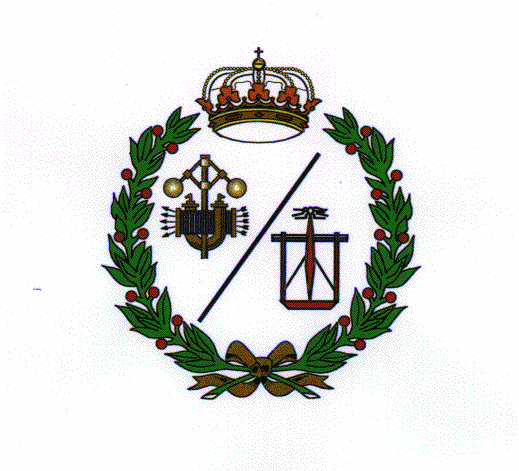 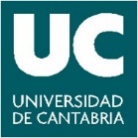 Alumnos que realizan prácticas externas en el Grado en Ingeniería Eléctrica. Curso 2018-2019Empresa/InstituciónNº de alumnosAltadis2ATIM, SL1Bridgestone Hispania Manufacturing, SL1Cantra, S.L.1Ecoibérica Proyectos y Desarrollos, S.L.1Elecnor, SA1Equipos Nucleares, SA SME (ENSA)1Fluidos y Mecánicas Cantabria SL (FLYMCA)1Fundación UCEIF1Gamesa Electric Reinosa1Global Special Steel Products2Ingemotions1Nestle España, SA1Seg Automotive Spain, SAU3Solvay Química, S.L.3Soningeo Servicios Energéticos, SL1Tecuni, SA1Viesgo Distribución Eléctrica, S.L.1Vulcanic Termoeléctrica. S.L.U.1Total25